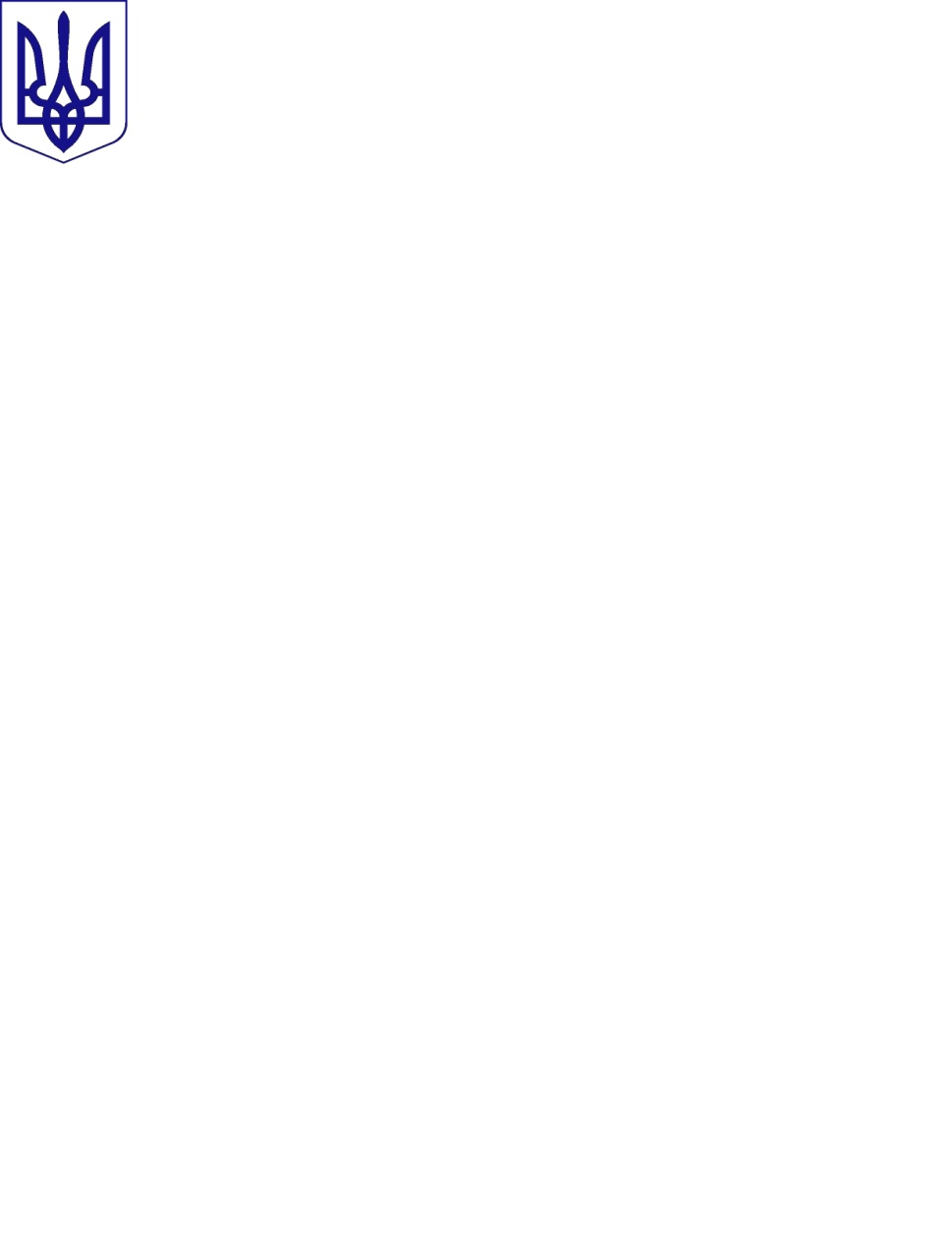 МІНІСТЕРСТВО ОСВІТИ І НАУКИ УКРАЇНИУКРАЇНСЬКИЙ ДЕРЖАВНИЙ ЦЕНТР ПОЗАШКІЛЬНОЇ ОСВІТИ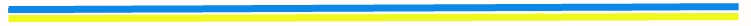 Від 06.03.2015  р. № 03-09Про проведення Всеукраїнського відкритогофестивалю дитячої та юнацької творчості присвяченого Дню ЗемліВідповідно до наказу Міністерства освіти і науки України від 14.08.2014 року № 936 «Про затвердження Плану всеукраїнських і міжнародних організаційно-масових заходів з дітьми та учнівською молоддю на 2014/2015 навчальний рік за основними напрямами позашкільної освіти» з 22 по 24 квітня  2015 року у м. Кіровограді на базі комунального позашкільного навчального закладу «Кіровоградський обласний центр дитячої та юнацької творчості» відбудеться Всеукраїнський відкритий фестиваль дитячої та юнацької творчості  присвячений Дню Землі (далі Фестиваль).Фестиваль проводиться у два етапи (заочний та очний) відповідно до умов проведення (додаток 1).Для участі у першому відбірковому заочному етапі необхідно до 15 березня ц.р. надіслати заявку на участь та відповідні матеріали до оргкомітету фестивалю за адресою: 25006, м. Кіровоград, вул.. Калініна, 36, комунальний позашкільний навчальний заклад «Кіровоградський обласний центр  дитячої та юнацької творчості».Переможці першого (заочного) етапу фестивалю отримують запрошення оргкомітету на участь у другому (очному) етапі фестивалю.Довідки за телефонами: у м. Києві (044) 253-01-05, контактна особа - Радченко Марина Володимирівна, у Кіровограді  (0522) 22-56-01, 22-56-12, 22-35-71, (095) 234-64-98 , контактна особа -  Долгополова Наталія Костянтинівна.Директор                                                                                                   Г.А. Шкура Додаток № 1Інформаційно-методичні рекомендаціїщодо проведення Всеукраїнського відкритого фестивалю дитячої та юнацької творчості присвяченого Дню Землі1. Мета і завдання 1.1. Всеукраїнський  відкритий  фестиваль  дитячої та юнацької творчості присвячений Дню Землі ( далі Фестиваль) проводиться з метою акцентування уваги громадськості, педагогів, батьків і дітей на проблеми формування у молоді гармонії людини і Всесвіту, їхнього взаємозв`язку та взаємовпливу, активної громадянської позиції учнівської молоді, підтримки обдарованих і талановитих дітей та молоді.   Тема фестивалю 2015 року: « Я і Всесвіт».1.2. Основними завданнями фестивалю є:формування в учнів розуміння необхідності побудови життя за законами Всесвіту;розвиток творчих здібностей дітей, поглиблення знань, умінь та навичок учнів;формування активної громадянської позиції учнівської молоді, направленої на протидію порушення законів Всесвіту.2. Організатори2.1. Міністерство освіти і науки України, департамент освіти і науки Кіровоградської облдержадміністрації, Український державний центр позашкільної освіти, Асоціація позашкільних навчальних закладів України, комунальний позашкільний  навчальний заклад «Кіровоградський обласний центр дитячої та юнацької творчості».3. Журі3.1. Журі Всеукраїнського фестивалю формується Українським державним центром позашкільної освіти.4. Учасники фестивалю4.1. До участі у фестивалі запрошуються вихованці, (учні) позашкільних, загальноосвітніх,  професійно - технічних навчальних закладів з областей України, міста Києва, представники євро клубів, учнівського самоврядування, молодіжних об`єднань, клубів юних філософів та молодих дипломатів,  майстри образотворчого мистецтва, вокалісти, які у своїй творчій діяльності розкривають тему Фестивалю.4.2. Фестиваль проводиться на базі  комунального позашкільного  навчального закладу « Кіровоградський обласний центр дитячої та юнацької творчості» з 22 по 24 квітня 2015 року у два тури ( заочний  - відбірковий та очний) у трьох номінаціях : «Громадська думка», «Вокальне мистецтво», «Образотворче мистецтво».Для участі у заочному відбірковому турі необхідно до 15 березня надіслати заявку до оргкомітету фестивалю, список учасників і матеріали на електронних носіях за адресою: 25006, м.Кіровоград, вул.Калініна 36, Кіровоградський обласний центр дитячої та юнацької творчості тел.( 0522) 22-35-71,22-56-01, 22-56-12, е-mail: ocdut@ukr.net     4.3. Оргкомітет та журі фестивалю визначає учасників другого очного туру  та надсилає їм запрошення на фестиваль. Всі представники команд, які запрошені для участі у другому очному турі фестивалю обов`язково беруть участь у  роботі творчих майстерень, які будуть проходити у формі вікторин, рольових ігор, презентацій. Також програмою фестивалю передбачено інші масові заходи.5. Конкурсна програма в номінації «Громадська думка»5.1.Учасниками фестивалю можуть бути команди учнів віком 13-18 років у кількості 4 учасники та 1 керівник. 5.2.Робота в номінації «Громадська думка» складається із заходів, що передбачені програмою фестивалю.5.3. Для участі у заочному турі кожна команда-учасниця надсилає до оргкомітету фестивалю диск із творчими розробками  на запропоновані теми та дублює ці матеріали на вказаний  вище e-mail.5.4. Кожна команда надає проектну роботу (резюме та відеопрезентація діяльності), що розкриває основну мету твочого об`єднання, напрями роботи, досягнення та особливості діяльності колективу, роботу за означеною проблемою.5.5. Кожній команді також необхідно представити презентацію «Відкриваємо Всесвіт разом» в електронному вигляді (обсягом 15 слайдів), яка повинна відображати роздуми за означеною проблемою.5.6. Кожна команда надає питання та експертні виступи на прес-конференцію «Людство назустріч Всесвіту» на електронну адресу  закладу (ocdut@ukr.net )за напрямками :Гармонія Всесвіту як складова безпеки людства.Вплив Законів Всесвіту на життя особистості.Від позитивного мислення до гармонії  Всесвіту.Взаємозв` язок цінностей людини із цінностями Всесвіту.Безперервна освіта як шлях до відкриття світу особистості.5.7. До участі в конкурсі допускаються роботи на запропоновані теми. Роботи не повинні перевищувати 2 сторінки комп` ютерного тексту, 14 кеглем з інтервалом 1,5;  мати титульну обкладинку, на якій вказується П.І.П. виконавця, назва гуртка, назва закладу, який представляє учасник, П.І.П. керівника, назва роботи  та контактна інформація.5.8. Контактні особи :Долгополова Наталя Костянтинівна - завідуюча методичним відділом комунального позашкільного  навчального закладу « Кіровоградський обласний центр дитячої та юнацької творчості» , тел.0952346498.Арутюнян Олена Сергіївна – методист з міжнародних зв`зків та партнерства комунального позашкільного  навчального закладу «Кіровоградський обласний центр дитячої та юнацької творчості» , тел.050 1725751.6. Конкурсна програма в номінації «Вокальне мистецтво»6.1. До участі в номінації запрошуються учасники вокальних ансамблів та малих форм (до 6 осіб) віком від 8 до 18 років, що розподіляються за категоріями :    молодша група – 8-10 років;    середня група -11-14 років;    старша група -15-18 років.6.2. Повний вік учасників визначається на момент участі у конкурсі. 6.3. Вікові групи ансамблю заявляються у залежності від середнього віку учасників ( невідповідність віковій групі може становити не більше 30 %).6.4. Для участі в заочному турі учасники подають до оргкомітету фестивалю відеозапис одного конкурсного твору тривалістю не більше 4 хвилин.6.5.  Для участі в очному турі учасник (учасники) повинні представити 2 різнохарактерні музичні твори, один з яких повинен відповідати темі фестивалю.6.6. Не допускається виступ вокалістів на конкурсній програмі під фонограму «плюс» або з використанням дабл-треків, крім позаконкурсних виступів. Музичний супровід має бути представлений винятково на CD, DVD, флеш носії або   MD  в MP 3, аудіо CD форматі.6.7. Тривалість виступу учасників в очному турі - до 8 хвилин.6.8. Критерії оцінювання :- відповідність репертуару виконавським можливостям і віковій категорії;- оригінальність та самобутність виконання;- артистизм,  передача образу і поведінка на сцені, культура виконання;- відповідність репертуару темі фестивалю;- чистота інтонації, чіткість дикції;- ознаки голосу ( тембр, сила, діапазон);- вокальні навички та емоційність виконання;- естетика костюмів і реквізиту.6.9. Контактні особи :Круніч Юлія Олегівна – завідуюча художнім відділом комунального позашкільного  навчального закладу «Кіровоградський обласний центр дитячої та юнацької творчості»  , тел.0667928210.Ликова Яніна Валеріївна – методист з естетичного виховання комунального позашкільного  навчального закладу «Кіровоградський обласний центр дитячої та юнацької творчості», тел.0501467506.7. Конкурсна програма номінації «Образотворче мистецтво»7.1. До участі в номінації запрошуються вихованці віком від 10 до 16 років, що розподіляються за двома віковими категоріями : середня  10-13 років; старша 14-16 років.7.2. Для участі в заочному турі необхідно надіслати до оргкомітету три роботи форматом А-2 (60х40 см) та їхнє візуальне зображення у електронному вигляді ( роздільність мінімум 800х600, формат jpg ) на  e- mail: ocdut@ukr.net.7.3. Надіслані роботи повинні відповідати темі Фестивалю, бути підписаними із зазначенням: назви твору, прізвища та ім”я автора, віку автора, повної назви закладу в якому навчається автор роботи, прізвище, ім`я по батькові керівника. У заявці необхідно вказати номер контактного телефону (мобільного).7.4. Критерії оцінювання робіт :повне розкриття теми;майстерність виконання;оригінальність композиційного рішення;композиційна цілісність.7.5. Роботи, які брали участь в минулих виставках і роботи низького рівня виконання до участі в конкурсі не допускаються.7.6. Роботи, відібрані журі, будуть експонуватися на виставці під час Фестивалю.7.7. Для виконання конкурсного завдання очного туру учасники використовують власні матеріали. 7.8. Роботи переможців не повертаються.7.9. Контактні особи :Гладченко Тетяна Олексіївна – завідуюча відділом мистецтв комунального позашкільного  навчального закладу «Кіровоградський обласний центр дитячої та юнацької творчості», тел.0951390279.Казаєва  Світлана Володимирівна - методист декоративно-ужиткового мистецтва комунального позашкільного навчального закладу   «Кіровоградський обласний центр дитячої та юнацької творчості», тел.0990759391.8. Нагородження       8.1. Учасники фестивалю нагороджуються Дипломами та призами оргкомітету,  учасники – Дипломами оргкомітету.9. Фінансування.	9.1. Проїзд, проживання та харчування учасників Фестивалю, які отримали офіційне запрошення за результатами заочного туру, та відрядження супроводжуючих осіб здійснюється за рахунок організації, що відряджає, або інших коштів, не заборонених чинним законодавством України.9.2. Додаткову інформацію щодо умов проживання, харчування та їх орієнтовну вартість можна отримати  за телефонами контактних осіб, відповідальних за номінації, або у директора комунального позашкільного  навчального закладу «Кіровоградський обласний центр дитячої та юнацької творчості»  Суркової Ганни Павлівни – роб. тел.( 0522) 22 56 01.Додаток №2Склад організаційного комітетуВсеукраїнського відкритого фестивалю дитячої та юнацької творчості присвяченого Дню ЗемліСпівголови оргкомітету:Атаманчук Віта Вікторівна – заступник голови  Кіровоградської обласної державної адміністрації;Лещенко Ельза Володимирівна – директор департаменту освіти і науки Кіровоградської обласної державної адміністрації;Шкура Геннадій Анатолійович – директор Українського державного центру позашкільної освіти Міністерства освіти і науки України.Члени оргкомітету:Долгополова Наталя Костянтинівна - завідуюча методичним відділом комунального позашкільного  навчального закладу «Кіровоградський обласний центр дитячої та юнацької творчості».Міцай Юлія Віталіївна – завідувач науково-методичної лабораторії  виховної роботи та формування культури  здоров’я комунального закладу «Кіровоградський обласний інститут післядипломної  педагогічної освіти імені Василя Сухомлинського».Педоренко Олена Василівна – заступник директора з навчально-виховної роботи Українського державного центру позашкільної освіти Міністерства освіти і науки України. Суркова  Ганна Павлівна – директор комунального позашкільного навчального закладу «Кіровоградський обласний центр дитячої та юнацької творчості».Шатна Лідія Францівна – начальник відділу дошкільної, загальної, середньої, позашкільної освіти та виховної роботи департаменту освіти і науки Кіровоградської обласної державної адміністрації.Додаток №3Склад журіВсеукраїнського відкритого фестивалю дитячої та юнацької творчості присвяченого Дню Земліномінації «Вокальне мистецтво»Голова журі:Бондаренко Наталія Валеріївна – художній керівник Кіровоградської обласної філармонії.Члени журі: Полонська Ірина Олександрівна – заступник директора по роботі з дітьми Кіровоградської обласної філармонії.Соломєєва-Кадигроб Катерина В’ячеславівна – лауреат міжнародних конкурсів авторської пісні, викладач вокалу та теоретичних дисциплін Кіровоградського музичного училища.Номінації «Громадська думка»:Голова журі:Рудаковська Світлана Вікторівна – проректор Міжнародного університету, професор.Члени журі :Бондарчук Світлана Віталіївна – кандидат біологічних наук, доцент кафедри безпеки польоту Кіровоградської льотної академії національного авіаційного університету.Лещук Наталія Олексіївна – директор Всеукраїнської організації «Рівний-рівному».Саченко Юлія Юріївна – головний координатор проектної діяльності міжнародної громадської організації «А-21».Номінації «Образотворче мистецтво»Голова журі:Стрітьєвич Тетяна Миколаївна – завідувач кафедри образотворчого мистецтва та дизайну Кіровоградського державного педагогічного університету імені Володимира Винниченка, доцент, кандидат педагогічних наук, член Спілки дизайнерів України.Члени журі :Бабенко Леонід Вікторович – професор кафедри образотворчого мистецтва та дизайну Кіровоградського державного педагогічного університету імені Володимира Винниченка, кандидат педагогічних наук.Надєждін Андрій Михайлович – член Спілки художників України, науковий співробітник музею В.О.Осьмьоркіна.ПРОГРАМАXХ Всеукраїнського фестивалю дитячої та юнацької творчості,присвяченого Всесвітньому Дню Землі 22 – 24 квітня 2015 рокуПРОГРАМАВсеукраїнського семінару заступників директорів позашкільних навчальних закладів на тему: "Розвиток виховного середовища позашкільного навчального закладу засобами довгострокових гуманітарних проектів".23 квітня 2015 рокуМета семінару: Актуалізація та координація науково-практичної діяльності науковців, заступників директорів ПНЗ, аспірантів та студентів профільних ВНЗ, які вивчають,  застосовують на практиці  технологію гуманітарних проектів для активної соціалізації дітей та молоді в умовах позашкільного освітнього середовища.З метою формалізації проблем впровадження гуманітарних проектів, спрямованих на активну соціалізацію дітей та підлітків, в умовах позашкільного освітнього середовища та активізації психолого-педагогічних засобів їх вирішення, семінар працюватиме за кількома тематичними напрямами:- Методологічні та теоретичні проблеми соціалізації дітей та юнацтва у позашкільному освітньому середовищі.- Практичні аспекти впровадження гуманітарних проектів в гуртках та об’єднаннях позашкільної освіти.- Проектні форми реалізації євроінтеграційного процесу в системі позашкільної освіти.-  Довготривалі проекти в практиці соціалізації школярів в органах дитячого самоврядування.- Проектні моделі соціалізації особистості в системі позашкільної освіти: економічна, політична, професійна, екологічна, валеологічна, здоров’язберігаюча, релігійна, статеворольова, харчова та ін.- Ресоціалізація особистості: актуальні теоретичні і прикладні проблеми в епоху суспільних трансформацій. Проблема девіантної поведінки.- Психолого-педагогічні технології оптимізації процесу соціалізації особистості в умовах позашкільної освіти.
З метою оптимізації організаційних форм проведення семінару, напрями будуть об’єднані до трьох тематичних секцій:Загальні проблеми проектних форм соціалізації дітей та юнацтва у позашкільному освітньому середовищі.Проектні моделі соціалізації соціалізації вихованців позашкільного  освітнього середовища.Моделювання соціалізації особистості в системі позашкільної освіти.Порядок роботи семінару23 квітня 2015 року9.00 – 10.00 – реєстрація учасників конференції, фотографування, огляд експозиції методичної продукції Кіровоградського обласного ЦДЮТ (вестибюль)10.00 – 12.00 – відкриття семінару, пленарна частина (ІІ поверх «Червона зала»)12.00 – 13.00 – обідня перерва13.00 – 15.00 – засідання секцій15.00 – 16.30 – перерва16.30 – 17.30 – Майстер-клас (ІІ поверх «Червона зала»)17.30 – 18.30 – підведення підсумків роботи семінаруРегламент роботиДоповідь на пленарній частині – 15 хвилин.Доповідь на секційному засіданні – 8-10 хвилин.Запинання та доведення інформації – до 2 хвилин.Відповідно до наказу Міністерства освіти і науки України від 06.02.2015  № 99 «Про затвердження плану навчальних семінарів педагогічних працівників позашкільних навчальних закладів на 2015 рік» 23 квітня 2015-го року Українським державним центром позашкільної освіти спільно з Інститутом проблем виховання НАПН України та Комунальним позашкільним навчальним закладом «Кіровоградський обласний центр дитячої та юнацької творчості» у м. Кіровограді було проведено Всеукраїнський семінар-практикум «Розвиток виховного середовища позашкільного навчального закладу засобами довгострокових проектів».До участі у семінарі були запрошені представники Департаменту освіти і науки Кіровоградської облдержадміністрації, інших управлінь та відділів обласної влади. В семінарі взяли  участь вітчизняні науковці:  Литовченко О.В., кандидат педагогічних наук, старший науковий співробітник лабораторії позашкільної освіти Інституту проблем виховання НАПН України;  Биковський Т. В., доцент кафедри Національного педагогічного університету імені М.П. Драгоманова, кандидат педагогічних наук; Кардаш Н. В., доцент кафедри Національного педагогічного університету імені М.П. Драгоманова, кандидат педагогічних наук; Лісовська Л. В., проректор Інституту екології економіки і права; Рудаківська С. В., професор, проректор з довузівської підготовки Київського міжнародного університету.З доповідями також виступили педагоги та методичні представники освітніх закладів:  Ковальова А. В., методист Українського державного центру позашкільної освіти, Міцай Ю.В., завідувач науково-методичною лабораторією виховної роботи і формування культури здоров’я комунального закладу «Кіровоградський обласний інститут післядипломної освіти імені Василя Сухомлинського».В семінарі також взяли участь працівники позашкільних навчальних закладів Києва, Запоріжжя, Харкова, Миколаєва, Сум, Полтави, директори позашкільних навчальних закладів Кіровоградської області та обласного центру.Кіровоградський обласний центр дитячої та юнацької творчості в семінарі Суркова Г.П., директор,  Фоменко А.Г., заступник директора з навчально-методичної роботи, науковий кореспондент Інституту психології імені Г.С. Костюка НАПН України, Кордонська Л.М. заступник директора з виховної роботи, методисти та керівники творчих колективів закладу.В роботі  семінару відбувся розгляд проблем та актуальних питань розвитку проектних педагогічних технологій в навчально-виховному процесі позашкільного навчального закладу, розглядались особливості ціннісного виховання дітей та молоді у просторі позашкільної освіти, були окреслені основні стратегічні напрями формування системи цінностей у сучасному молодіжному середовищі та представлені кілька партнерських проектів від громадських організацій та ініціатив.  В рамках семінару було проведено майстер-клас з організації проведення довгострокового проекту «Арт-лабораторія життєвих завдань».Всеукраїнський семінар заступників директорів позашкільних навчальних закладів23 квітня 2015 року в м. Кіровограді відбувся Всеукраїнський семінар заступників директорів позашкільних навчальних закладів на тему: «Розвиток виховного середовища позашкільного навчального закладу засобами довгострокових гуманітарних проектів».Організаторами та партнерами заходу стали: Міністерство освіти і науки України, Український державний центр позашкільної освіти , Кіровоградська обласна державна адміністрація, Департамент освіти і науки Кіровоградської обласної державної адміністрації, Управління молоді і спорту Кіровоградської обласної державної адміністрації, Кіровоградський державний педагогічний університет ім. В. Винниченка, Комунальний позашкільний навчальний заклад «Кіровоградський обласний центр дитячої та юнацької творчості», Асоціація закладів вільного часу великих міст Європи, Асоціація позашкільних навчальних закладів України, Газета «Позашкілля», Комунальний заклад «Кіровоградський обласний інститут післядипломної педагогічної освіти ім. Василя Сухомлинського», Кіровоградський міськрайонний центр зайнятості, Київський міжнародний університет, Всеукраїнський рух «Педагоги за мир та порозуміння», Російське відділення Всесвітньої організації «Дім миру», м. Володимир, Громадське об’єднання «Молодіжне громадське об’єднання «Центр»».До організаційного комітету семінару увійшли:Литовченко Олена Віталіївна кандидат педагогічних наук, старший науковий співробітник лабораторії позашкільної освіти Інституту проблем виховання НАПН УкраїниСуркова Ганна Павлівна директор Кіровоградського обласного центру дитячої та юнацької творчості, аспірант Кіровоградського національного технічного університету (КНТУ)Фоменко Андрій Григорович заступник директора Кіровоградського обласного центру дитячої та юнацької творчості, науковий кореспондент Інституту психології імені Г.С. Костюка НАПН України.Відкриття семінару, пленарне засідання та робота в секціях проходили з 10.00 до 15.00 на базі КДПУ ім. В. Винниченка.В рамках семінару було проведено майстер-клас з 16.00 до 17.00 на базі Кіровоградського обласного ЦДЮТ.Інформація«Про результативність проведення XX Всеукраїнського фестивалю дитячої творчості, присвяченого Всесвітньому Дню Землі»22 - 24 квітня 2015 року на базі Кіровоградського обласного центру дитячої та юнацької творчості проходив XX Всеукраїнський фестиваль дитячої та юнацької творчості, присвячений Всесвітньому Дню Землі. Фестиваль відбувався за підтримки департаментів освіти і науки, спорту та молоді, внутрішньої політики Кіровоградської обласної державної адміністрації. Цей фестиваль завершив загальну концепцію «Я на планеті Земля» (реалізовувалася протягом останніх 7 років) і розкривав тему «Я і Всесвіт».Мета фестивалю – акцентувати увагу громадськості, педагогів, батьків і дітей на проблеми формування у молоді розуміння необхідності гармонії людини і Всесвіту, їхнього взаємозв’язку та взаємовпливу, активної громадянської позиції підростаючого покоління, підтримки обдарованих дітей та молоді, пошук нових форм художньої творчості.Завдання фестивалю - формування в учнів розуміння необхідності побудови життя за Законами Всесвіту; активізація навчального, творчого потенціалу дітей та молоді, формування активної громадянської позиції учнівської молоді направлену на протидію порушення Законів Всесвіту.Фестиваль складався із конкурсної програми у 3-х номінаціях: образотворче мистецтво, громадська думка, вокальне мистецтво та масових заходів. Особливістю фестивалю була обов‘язкова участь всіх дітей та молоді у творчій майстерні «Пізнаємо Всесвіт разом», під час роботи в якій вони  отримували необхідну інформацію щодо особливостей визначеної тематики та готувалися до перегляду тематичних шоу відкриття та закриття фестивалю. Всього в конкурсній програмі фестивалю взяли участь понад 200 конкурсантів, в масових заходах - більше 2000 учасників. Підсумком конкурсної програми було визначення переможців у кожній номінації. Не менш важливим підсумком фестивалю є його соціальне значення. Учасники фестивалю та глядачі масових заходів залучалися до осмислення важливих проблем світу людських цінностей, сенсу людського життя, призначення людини на Землі. Зважаючи на те, що фестиваль був III етапом участі вихованців Кіровоградського обласного ЦДЮТ в інноваційному виховному проекті «Арт-лабораторія життєвих завдань», всі учасники художніх блоків фестивалю були не просто виконавцями, а й співучасниками створення окремих номерів та сценаріїв заходів. Завдяки трансляції масових заходів фестивалю по місцевим телеканалам, їх змогли побачити тисячі мешканців міста Кіровограда та Кіровоградської області. Важливість проблем, які висвітлював фестиваль, підкреслювали усі друковані ЗМІ та інтернет-видання. Сучасні реалії українського життя, орієнтація виховання дітей та підлітків на національно – патріотичні цінності українського народу привели організаторів фестивалю до необхідності розробки нової фестивальної концепції. З 2016 року розпочинається реалізація 5 річної концепції «Україна моя країна». XXI фестиваль відбудеться 20-22 квітня. Через тему «Від роду – до народу. Від народу – до нації» засобами дитячої творчості буде розкриватися процес державотворення в Україні, відслідковуватися історичні зв’язки поколінь та обговорюватися особливості сучасних перетворень в Україні і перспективи іх реалізації для нашої країни. В центрі фестивальної конкурсної програми будуть родинні колективи, які в своїй творчості мають твори національно – родинного спрямування; волонтерські загони, що мають досвід активної діяльності. Майстри декоративно – прикладного напрямку під час фестивалю будуть виготовляти обереги для воїнів АТО. Фестивальні події будуть висвітлювати місцеві ЗМІ. Всі заходи планується проводити на великих концертних майданчиках міста Кіровограда.Для підтримки фестивалю з боку Міністерства освіти і науки України та заохочення переможців конкурсної програми фестивалю та окремих активних учасників можливі наступні заходи:1. Нагородження переможців номінацій Грамотами та призами (6000 грн.).2. Нагородження переможців путівками до дитячого табору «Молода гвардія», «Артек – Буковель» чи інших.3. Організація екскурсій різними містами України для переможців Всеукраїнських фестивалів.4. Залучення до складу журі фестивалю відомих фахівців з різних жанрів мистецтва.Відкриваємо Всесвіт разом!22 квітня у Кіровоградському обласному ЦДЮТ розпочався XX Всеукраїнський фестиваль дитячої та юнацької творчості, присвячений Всесвітньому Дню Землі (далі - Фестиваль). Цього року до Кіровоградського обласного ЦДЮТ завітало понад 200 гостей з різних куточків України. Це талановиті, активні, цілеспрямовані діти, які представляють більш ніж 50 команд за трьома номінаціями: «Громадська думка»«Вокальне мистецтво»«Образотворче мистецтво»Перший день фестивалю розпочався з тренінгу комунікації для усіх учасників та організаційного засідання керівників. Після цього юні гості мали змогу взяти активну участь у творчій майстерні "Я у Всесвіт", подорожуючи цікавими станціями людських цінностей.  Грандіозним концертом у чарівній залі Кіровоградського академічного українського музично-драматичного театру ім. М.Л. Кропивницького завершився перший день нашого фестивалю. Яскраве шоу-відкриття «Відкриваємо Всесвіт разом» підготували для наших гостей автор сценарію - Заслужений працівник освіти України Наталія Долгополова, головний режисер, режисер комп’ютерного монтажу - Юлія Круніч, балетмейстер – заслужений працівник культури України, кавалер ордена княгині Ольги III ступеня Галина Чайковська та колективи Кіровоградського обласного ЦДЮТ.Цікавий сюрприз підготували гості фестивалю – зразковий колектив України ансамбль естрадно-спортивного танцю «Каприз», м. Кременчук.Всесвіт – це ми!Завершився другий день XX Всеукраїнського фестивалю дитячої та юнацької творчості, присвяченого Всесвітньому Дню Землі (далі - Фестиваль).Цей день запам’ятався учасникам фестивалю своєю активною програмою.Учасники номінації «Громадська думка» розпочали роботу у номінації з рольової гри «Засідання уряду Землі» за темою: «Людство назустріч Всесвіту». Кожна команда показала себе на конкурсі-презентації «Відкриваємо Всесвіт разом». Після чого для усіх учасників даної номінації відбулась прес-конференція «Як зберегти гармонію Всесвіту». Представники номінації «Вокальне мистецтво» розпочали другий день фестивалю з конкурсної програми, де продемонстрували красу і неповторність свого співу. Після підведення підсумків конкурсної програми на усіх вокалістів чекали цікаві екскурсії містом. Учасники номінації «Образотворче мистецтво» розпочали роботу з творчого конкурсу, на якому відтворили на папері неперевершені образи своєї уяви. Після чого на наших юних митців чекав майстер-клас зі створення декоративної композиції за темою: «Семантика тваринного та рослинного світу» під керівництвом члена Національної Спілки художників України, Заслуженого художника України – Надєждіна А.М. Запам’ятався другий день фестивалю представникам номінації також екскурсією до обласного художнього музею. Яскравим завершенням другого дня XX Всеукраїнського фестивалю дитячої та юнацької творчості, присвяченого Всесвітньому Дню Землі став Фестивальний калейдоскоп: дискотечно-розважальна програма для усіх команд та керівників. Про підсумки XХ Всеукраїнського фестивалю дитячої творчості,присвяченого Всесвітньому Дню ЗемліНа виконання обласної цільової соціальної програми розвитку позашкільної освіти, підтримки обдарованої молоді на період до 2014 року, затвердженої рішенням обласної ради від 27.10.2010 року за № 972, наказу Міністерства освіти і науки України від 13 серпня 2014 року № 936 «Про затвердження  Плану всеукраїнських і міжнародних організаційно - масових заходів з дітьми та учнівською молоддю на 2014 - 2015 навчальний рік» та наказу департаменту освіти і науки Кіровоградської облдержадміністрації від 19 грудня 2014 року № 487 з 22 по 24 квітня 2015 року  відбувся  XX Всеукраїнський фестиваль дитячої та юнацької творчості,  присвячений Всесвітньому Дню Землі.У Фестивалі взяли участь учасники з Кіровоградської, Дніпропетровської, Житомирської, Закарпатської, Запорізької, Полтавської, Сумської, Хмельницької, Черкаської областей України. Кіровоградську область представляли учасники з міст Кіровограда, Знам’янки, Олександрії, Світловодська, Бобринецького, Вільшанського, Голованівського, Долинського, Знам’янського, Кіровоградського, Компаніївського, Маловисківського, Новоархангельського, Новгородківського, Новомиргородського, Новоукраїнського, Олександрівського, Олександрійського, Онуфріївської, Петрівського, Світловодського, Ульянівського, Устинівського районів.На підставі рішення журі кожної номінаціїНАКАЗУЮ:1. Нагородити дипломами та призами оргкомітету ФестивалюУ заочному етапі номінації «Громадська думка»:дипломом І ступеня – команду прес-клубу «Юний журналіст» Хмельницького Палацу творчості дітей та юнацтва, керівник Валькова О.В.; дипломом І ступеня – команду гуртка «Євроtime» Мукачівської спеціалізованої школи І-ІІІ ст. з поглибленим вивченням окремих предметів Закарпатської області, керівник Залуцька Т. І.;дипломом І ступеня – команду «Добрі справи» центру дитячої та юнацької творчості Кіровоградської міської ради, керівник Тітова Г.В.;дипломом I ступеня – команду «Вега» Старокостянтинівського міського центру дитячої та юнацької творчості Хмельницької області, керівник Дітковська Л.О.;дипломом I ступеня – команду «Школи лідерів» Бобринецького районного Будинку дитячої творчості Кіровоградської області, керівник Щіченко Н. І.;дипломом І ступеня – команду євроклубу «Кліо» Онуфріївського районного центру дитячої та юнацької творчості Кіровоградської області, керівник Салангіна Г. І.;дипломом І ступеня - команду євроклубу «Фієста» навчально-виховного об’єднання «Спеціалізована загальноосвітня школа І-ІІІ ступенів № 32 - позашкільний центр «Школа мистецтв» Кіровоградської міської ради, керівник Діхтярь В. В.;дипломом І ступеня - команду Центру дитячих соціальних ініціатив «Оріон» Палацу дитячої та юнацької творчості м. Запоріжжя, керівник Самофалова Н. І.дипломом І ступеня - команду гуртка «Школа лідера»	 Палацу дітей та молоді Новоград-Волинської міської ради Житомирської області, керівник Костюк О. Є.;дипломом І ступеня - команду євроклубу «Євродіти» Грузьківського НВК Кіровоградського району Кіровоградської області, керівник Бринза Я.С.;дипломом І ступеня - команду євроклубу «Всесвіт» навчально-виховного об’єднання «Природничо-економіко-правовий ліцей – спеціалізована школа І-ІІІ ступенів № 8 – позашкільний центр» Кіровоградської міської ради, керівник Кашталян Л.М.;дипломом І ступеня - команду євроклубу «Європа без меж» Знам'янського районного центру дитячої та юнацької творчості Кіровоградської області, керівник Хмель Л.О.;дипломом І ступеня - команду «Журналісти» комунального позашкільного навчального закладу «Кіровоградський обласний центр дитячої та юнацької творчості», керівник Константінова І.В.;дипломом І ступеня – команду євроклубу «Прометей» Ульяновського центру дитячої та юнацької творчості Кіровоградської області, керівник Чучаєв О. В.В очному етапі номінації «Громадська думка»:дипломом І ступеня – команду «Добрі справи» центру дитячої та юнацької творчості Кіровоградської міської ради, керівник Тітова Г.В.;дипломом II ступеня – команду «Вега» Старокостянтинівського міського центру дитячої та юнацької творчості Хмельницької області, керівник Дітковська Л.О.;дипломом III ступеня – команду «Школи лідерів» Бобринецького районного Будинку дитячої творчості Кіровоградської області, керівник Щіченко Н. І.У заочному етапі номінації «Образотворче мистецтво»дипломом І ступеня – Івченко Дарину, вихованку гуртка живопису «Колір – світло – простір» Новомиргородського районного центру дитячої та юнацької творчості Кіровоградської області, керівник Добровольська О. В.;дипломом І ступеня – Табунець Юлію, вихованку гуртка образотворчого мистецтва «Арт-компот»  Бережинської загальноосвітньої школи І-ІІІ ст. Кіровоградського району Кіровоградської області, керівник Житарь К. К.;дипломом І ступеня – Тараненко Олену, вихованку студії образотворчого та прикладного мистецтва Знам’янського районного центру дитячої та юнацької творчості Кіровоградської області, керівник Ребедайло В. І.;дипломом І ступеня – Клименко Анастасію, вихованку художньої студії «Мистецька палітра» Маловисківського районного Будинку дитячої та юнацької творчості Кіровоградської області, керівник Бондаренко Л.М.;дипломом І ступеня – Дзюбу Богдану, вихованку центру позашкільного виховання «Ліра» комунального закладу «Навчально-виховне об'єднання № 25» Кіровоградської міської ради, керівник Смірнова І.В.;дипломом І ступеня – Погорілу Ірина, вихованку гуртка образотворчого мистецтва «Кольорові долоньки» центру дитячої та юнацької творчості Кіровоградської міської ради, керівник Сергеєєва О. В.;дипломом І ступеня – Дубровську Анна, вихованку народної студії образотворчого мистецтва «Соняшник» комунального позашкільного навчального закладу «Кіровоградський обласний центр дитячої та юнацької творчості», керівник Гноєва С. О.;дипломом І ступеня – Перевозник Катерину, вихованку народної студії образотворчого мистецтва «Соняшник» комунального позашкільного навчального закладу «Кіровоградський обласний центр дитячої та юнацької творчості», керівник Гноєва С. О.;дипломом І ступеня – Лісогор Софію, вихованку Преображенської загальноосвітньої школи І – ІІІ ступенів Дніпропетровської області, керівник Терновська Л.М.;дипломом І ступеня  – Барановську Іман, вихованку художнього відділу КПМНЗ «Криворізька міська музична школа № 4», керівник Омельченко І.А.дипломом І ступеня – Зайко Олександру, вихованку гуртка «Дитячий Вернісаж» Старокостянтинівського міського центру дитячої та юнацької творчості Хмельницької області, керівник Шлапак Т.А.дипломом І ступеня – Ребедайло Катерину,вихованку клубу «Ерудит» Жовтневої філармонії комунального закладу  «Міський дитячо-молодіжний центр» Дніпропетровської міської ради, керівник Забіяка А.А.;дипломом І ступеня – Пономар Катерину, вихованку гуртка народної творчості «Дивосвіт» комунального позашкільного закладу «Районний Будинок дитячої та юнацької творчості» Городищенської районної ради Черкаської області, керівник Матросова І.І.дипломом І ступеня – Кілікевич Ірину, вихованку гуртка образотворчого мистецтва Шепетівського міського центру дитячої та юнацької творчості Хмельницької області , керівник Антонюк Н.А.;дипломом І ступеня – Кривохижу Ангеліну, вихованку народного художнього колективу студії образотворчого та декоративно-прикладного мистецтва «Писанка» комунального позашкільного навчального закладу «Кіровоградський обласний центр дитячої та юнацької творчості», керівники Стороженко С.В., Стороженко Т.О.;дипломом І ступеня – Савенка Констянтина, вихованця народного художнього колективу студії образотворчого та декоративно-прикладного мистецтва «Писанка» комунального позашкільного навчального закладу «Кіровоградський обласний центр дитячої та юнацької творчості», керівники Стороженко С.В., Стороженко Т.О.;дипломом І ступеня – Поворозник Софію, вихованку народного художнього колективу студії образотворчого та декоративно-прикладного мистецтва «Писанка» комунального позашкільного навчального закладу «Кіровоградський обласний центр дитячої та юнацької творчості», керівники Стороженко С.В., Стороженко Т.О.;дипломом І ступеня – Савеленко Марію, вихованку народного художнього колективу студії образотворчого та декоративно-прикладного мистецтва «Писанка» комунального позашкільного навчального закладу «Кіровоградський обласний центр дитячої та юнацької творчості», керівники Стороженко С.В., Стороженко Т.О.;дипломом І ступеня – Польського Владислава, вихованця гуртка живопису «Колір – світло – простір» Новомиргородського районного центру дитячої та юнацької творчості Кіровоградської області, керівник Добровольська О. В.;дипломом І ступеня – Рубан Анастасію, вихованку гуртка образотворчого мистецтва Олександрійського центру дитячої та юнацької творчості ім.О.Шакала м. Олександрія Кіровоградської області, керівник Рубан Л.А.;дипломом І ступеня – Артемьєву Софію, вихованку євроклубу «Виклик» загальноосвітнього навчального закладу № 2 ім. М. Горького Олександрійської міської ради Кіровоградської області, керівник Мезинець М.М.;дипломом І ступеня – Матяш Юлію, вихованку гуртка «Малюнок, графіка, живопис» Знам’янського районного центру дитячої та юнацької творчості Кіровоградської області, керівник Цатурян С.В.;дипломом І ступеня – Кузьміну Анну, ввихованку образотворчого мистецтва «Мальва» Петрівського районного центру дитячої та юнацької творчості Кіровоградської області, керівник Сарданова Т.С.;дипломом І ступеня – Коваль Анжеліку, вихованку Преображенської загальноосвітньої школи І – ІІІ ступенів Дніпропетровської області, керівник Терновська Л.М.;дипломом І ступеня – Гудим Анну, вихованку гуртка «Дитячий Вернісаж»  Старокостянтинівського міського центру Дитячої та юнацької творчості Хмельницької області, керівник: Кравець М.В.дипломом І ступеня – Волковінську Діану, вихованку гуртка образотворчого мистецтва «Мальва» Петрівського районного центру дитячої та юнацької творчості, керівник Сарданова Т. С.;дипломом І ступеня – Павлючук Валерію, вихованку гуртка образотворчого мистецтва «Юні творці» Червонокостянтинівської ЗШ І – ІІІ ступенів Петрівського району, керівник: Алексейчик О. П.;дипломом І ступеня – Русіна Сергія, вихованця студії образотворчого мистецтва та дизайну «Гармонія норм» Новоукраїнського районного центру дитячої та юнацької творчості «ЗОРІТ» Кіровоградської області, керівник Лисенко В. А.;дипломом І ступеня – Ємельянову Єлизавету, вихованку народної студії образотворчого мистецтва «Соняшник» комунального позашкільного навчального закладу «Кіровоградський обласний центр дитячої та юнацької творчості», керівник Гноєва С. О.;дипломом І ступеня – Колос Олександру, вихованку народної студії образотворчого мистецтва «Соняшник» комунального позашкільного навчального закладу «Кіровоградський обласний центр дитячої та юнацької творчості», керівник Гноєва С. О.;В очному етапі номінації «Образотворче мистецтво»«Гран-прі» - Івченко Дарину, вихованку гуртка живопису «Колір – світло – простір» Новомиргородського районного центру дитячої та юнацької творчості Кіровоградської області, керівник Добровольська О. В.;у середній віковій категорії:дипломом І ступеня – Русіна Сергія, вихованця студії образотворчого мистецтва та дизайну «Гармонія норм» Новоукраїнського районного центру дитячої та юнацької творчості «ЗОРІТ» Кіровоградської області, керівник Лисенко В. А.;дипломом ІІ ступеня – Табунець Юлію, вихованку гуртка образотворчого мистецтва «Арт-компот»  Бережинської загальноосвітньої школи І-ІІІ ст. Кіровоградського району Кіровоградської області, керівник Житарь К. К.;дипломом ІІ ступеня – Барановську Іман, вихованку художнього відділу КПМНЗ «Криворізька міська музична школа № 4», керівник Омельченко І.А.дипломом ІІІ ступеня – Тараненко Олену, вихованку студії образотворчого та прикладного мистецтва Знам’янського районного центру дитячої та юнацької творчості Кіровоградської області, керівник Ребедайло В. І.;у старшій віковій категорії:дипломом І ступеня – Колос Олександру, вихованку народної студії образотворчого мистецтва «Соняшник» комунального позашкільного навчального закладу «Кіровоградський обласний центр дитячої та юнацької творчості», керівник Гноєва С. О.;дипломом ІІ ступеня – Ємельянову Єлизавету, вихованку народної студії образотворчого мистецтва «Соняшник» комунального позашкільного навчального закладу «Кіровоградський обласний центр дитячої та юнацької творчості», керівник Гноєва С. О.;дипломом ІІІ ступеня – Польського Владислава, вихованця гуртка живопису «Колір – світло – простір» Новомиргородського районного центру дитячої та юнацької творчості Кіровоградської області, керівник Добровольська О. В.У заочному етапі  номінації «Вокальне мистецтво»дипломом І ступеня – дует «Подружки» гуртка вокально-хорового співу «Горицвіт» Знам’янського центру дитячої та юнацької творчості Кіровоградської області, керівник Реп’яшник Л.А.;дипломом І ступеня - дитячу естрадну студію «Другий поверх» Знам’янського районного центру дитячої та юнацької творчості Кіровоградської області, керівник Оврас О. С.;дипломом І ступеня - зразковий художній колектив вокальну студію «Прима» Черкаського центру дитячої та юнацької творчості, керівник Лепьохіна В.І.; дипломом І ступеня – зразковий художній колектив вокальну студію «Браво» центру дитячої та юнацької творчості м. Черкаси, керівник Самойленко В. В.;дипломом І ступеня – зразковий художній колектив студію вокального мистецтва «Вікторія» комунального позашкільного навчального закладу «Кіровоградський обласний центр дитячої та юнацької творчості», керівник Гаваза В.С.;дипломом І ступеня – зразковий художній колектив студію вокального мистецтва «Антарес» комунального позашкільного навчального закладу «Кіровоградський обласний центр дитячої та юнацької творчості», керівник Дороганич О. С.;дипломом І ступеня - вокальний колектив «Джерельце» Криворізької гімназії № 91 Дніпропетровської області, керівник Ткаченко І.Б.; дипломом І ступеня – дует «Single ladies» вокального гуртка Олександрівського районного центру дитячої та юнацької творчості Кіровоградської області, керівник  Скоропад Н.А.; дипломом І ступеня – дует зразкового художнього колективу вокального ансамблю «Каприз» позашкільного навчального закладу центру дитячої та юнацької творчості Комсомольської міської ради Полтавської області, керівник Ковнір Ю. С.;дипломом І ступеня – студію естрадного співу «Espressivo» центру дитячої та юнацької творчості ім. О.Шакала м. Олександрія Кіровоградської області, керівник Луньова О.В.;дипломом І ступеня – вокальний гурток Новоархангельського Будинку дитячої та юнацької творчості Кіровоградської області, керівник Солопун М.В.;дипломом І ступеня – вокальний ансамбль «Діти-квіти» Шепетівського міського центру дитячої та юнацької творчості Хмельницької області, керівник Балагур Ж. А.;дипломом І ступеня – зразковий художній колектив вокального гурту «Евріка» центру дитячої та юнацької творчості «Центр-Юність» Новенської селищної ради Кіровоградської області, керівник Савицький В.А.;дипломом І ступеня – вокальний гурток Вільшанського районного центру дитячої та юнацької творчості Кіровоградської області, керівник Путиньов М.А.;дипломом І ступеня - вокальний колектив «Каскад» Сумського обласного центру позашкільної освіти та роботи з талановитою молоддю, керівник Моря Ю.В.;дипломом І ступеня – дует «Heartbeat» вокального гуртка Побузького центру дитячої та юнацької творчості Голованівського району Кіровоградської області, керівник Цьосенко Ю. М.;дипломом І ступеня – вокальну групу «Атіка» центру дитячої та юнацької творчості Кіровоградської міської ради, керівник Карпенко Т. Б.;дипломом І ступеня - зразковий вокальний ансамбль та студію естрадної пісні «Вернісаж» Нетішинського позашкільного навчального закладу «Будинок дитячої творчості» Хмельницької області, керівник Дьячина О.С.;дипломом І ступеня - гурток «Барви дитинства» Петрівської загальноосвітньої школи І-ІІІ ступенів Кіровоградської області, керівник Чорнопольська Л.О.;дипломом І ступеня - квартет «Мальви» Бобринецького районного Будинку дитячої творчості Кіровоградської області, керівник Телих Н. В.;дипломом І ступеня - дует «Подружки» вокального гуртка Олександрівського районного центру дитячої та юнацької творчості Кіровоградської області, керівник Халецька Л.І.;дипломом І ступеня - ансамбль «Унісон» загальноосвітньої школи І-ІІІ ступенів № 30 Кіровоградської міської ради, керівник Ставратій І.В.;дипломом І ступеня – вокальний гурток «Співучі серця» Ульяновського центру дитячої та юнацької творчості Кіровоградської області, керівник Батенко В.М;дипломом І ступеня – зразковий художній колектив вокального гурту «Евріка» центру дитячої та юнацької творчості «Центр-Юність» Новенської селищної ради Кіровоградської області, керівники Лісун О.С., Біляєва А.А.;дипломом І ступеня – вокальний гурток «Росинка» комунального закладу «Районний будинок дітей та юнацтва» Городищенської районної ради Черкаської області, керівник Гаркуша О.В.;дипломом І ступеня – вокальний ансамбль «Лілея» Бережинської загальноосвітньої школи І-ІІІ ступенів Кіровоградського району Кіровоградської області, керівник Гаврилова В.О.В очному етапі номінації «Вокальне мистецтво»«Гран-прі» - вокальний ансамбль «Діти-квіти» Шепетівського міського центру дитячої та юнацької творчості Хмельницької області, керівник Балагур Ж. А.;у середній віковій категорії:дипломом І ступеня – зразковий художній колектив вокальну студію «Браво» центру дитячої та юнацької творчості м. Черкаси, керівник Самойленко В. В.;дипломом ІІ ступеня – квартет «Мальви» Бобринецького районного Будинку дитячої творчості Кіровоградської області, керівник Телих Н. В.;дипломом ІІІ ступеня – вокальну групу «Атіка» центру дитячої та юнацької творчості Кіровоградської міської ради, керівник Карпенко Т. Б.;у старшій віковій категорії:дипломом І ступеня – зразковий художній колектив студію вокального мистецтва «Антарес» комунального позашкільного навчального закладу «Кіровоградський обласний центр дитячої та юнацької творчості», керівник Дороганич О. С.;дипломом ІІ ступеня – дует зразкового художнього колективу вокального ансамблю «Каприз» позашкільного навчального закладу центру дитячої та юнацької творчості Комсомольської міської ради Полтавської області, керівник Ковнір Ю. С.;дипломом ІІІ ступеня – дует «Heartbeat» вокального гуртка Побузького центру дитячої та юнацької творчості Голованівського району Кіровоградської області, керівник Цьосенко Ю. М.2. Начальникам відділів та управлінь райдержадміністрацій, міськвиконкомів довести даний наказ до відома керівників загальноосвітніх та позашкільних навчальних закладів, де навчаються переможці, а також сприяти розвитку дитячої творчості, підтримці обдарованої і талановитої учнівської молоді, впровадження в навчальний процес різних жанрів мистецтв та форм виховання.3. Контроль за виконанням наказу покласти на начальника відділу дошкільної, загальної середньої, позашкільної освіти та виховної роботи департаменту освіти і науки Шатну Л.Ф.Дані про проведені заходи з дітьми та молоддюКомунального позашкільного навчального закладу «Кіровоградський обласний центр дитячої та юнацької творчості»ХХ Всеукраїнський фестиваль дитячої та юнацької творчості, присвячений Всесвітньому Дню Землі+22квітня 2015 року22квітня 2015 року8.00-11.00Заїзд.  Розміщення делегацій.11.00-13.00Тренінг комунікації. Організаційне засідання.13.00-14.00Обід.14.00 – 16.00Творча майстерня “Я у Всесвіті”.17.00 – 18.30Шоу – відкриття фестивалю.19.00 – 20.00Вечеря.20.00 – 21.00Робота в номінаціях23 квітня 2015 року23 квітня 2015 року23 квітня 2015 року8.00 – 9.00Сніданок.9.00 – 13.00Конкурсні програми в номінаціях.13.00 – 14.00Обід.14.00 – 17.00Конкурсні програми в номінаціях.17.00 – 18.00Вечеря.19.00 – 21.00Фестивальний калейдоскоп: дискотечно - розважальнапрограма.24 квітня 2015 року24 квітня 2015 року8.00 – 9.00Сніданок9.00 – 11.00Робота в номінаціях. Підведення підсумків конкурсної програми11.00 – 12.00Майстер – класи.12.00 – 13.00Обід.14.00 – 15.30Шоу – закриття фестивалю.Кількість проведених заходівКількість проведених заходівКількість проведених заходівЧисельність дітей, залучених до заходівЧисельність дітей, залучених до заходівЧисельність дітей, залучених до заходівЧисельність дітей, залучених до заходівЧисельність дітей, залучених до заходівЧисельність дітей, залучених до заходівЧисельність дітей, залучених до заходівЧисельність дітей, залучених до заходівЧисельність дітей, залучених до заходівЧисельність дітей, залучених до заходівЧисельність дітей, залучених до заходів Назва заходу за 2015р.у т.ч.у т.ч.усьогоу т.ч.у т.ч.з них за віком:з них за віком:з них за віком:з них за віком:з них за віком:з них за віком:з них за віком:з них за віком: Назва заходу за 2015р.у т.ч.у т.ч.усьогоу т.ч.у т.ч.з них за віком:з них за віком:з них за віком:з них за віком:з них за віком:з них за віком:з них за віком:з них за віком: Назва заходу за 2015р.у т.ч.у т.ч.усьогоу т.ч.у т.ч.до 7 роківдо 7 роківвід 7 до 10 роківвід 7 до 10 роківвід 10 до 18 роківвід 10 до 18 роківстарші 18 роківстарші 18 років Назва заходу за 2015р. Заочний турОчний тур усьогохлопчиківдівчатокхлопчиківдівчатокхлопчиківдівчатокхлопчиківдівчатокхлопчиківдівчатокОбразотворче мистецтво546+48233+2054648----648--Вокальне мистецтво19831+1677814+6419831167--62225145--Громадська думка9238+544817+ 31923854----3854--34475+26914934+1137526962269247Кількість проведених заходівКількість проведених заходівКількість проведених заходівЧисельність дітей, залучених до заходівЧисельність дітей, залучених до заходівЧисельність дітей, залучених до заходівЧисельність дітей, залучених до заходівЧисельність дітей, залучених до заходівЧисельність дітей, залучених до заходівЧисельність дітей, залучених до заходівЧисельність дітей, залучених до заходівЧисельність дітей, залучених до заходівЧисельність дітей, залучених до заходівЧисельність дітей, залучених до заходів Назва заходу за 2015р.у т.ч.у т.ч.усьогоу т.ч.у т.ч.з них за віком:з них за віком:з них за віком:з них за віком:з них за віком:з них за віком:з них за віком:з них за віком: Назва заходу за 2015р.у т.ч.у т.ч.усьогоу т.ч.у т.ч.з них за віком:з них за віком:з них за віком:з них за віком:з них за віком:з них за віком:з них за віком:з них за віком: Назва заходу за 2015р.у т.ч.у т.ч.усьогоу т.ч.у т.ч.до 7 роківдо 7 роківвід 7 до 10 роківвід 7 до 10 роківвід 10 до 18 роківвід 10 до 18 роківстарші 18 роківстарші 18 років Назва заходу за 2015р.Заочний тур Очний  тур усьогохлопчиківдівчатокхлопчиківдівчатокхлопчиківдівчатокхлопчиківдівчатокхлопчиківдівчатокХХ Всеукраїнський фестиваль дитячої та юнацької творчості, присвячений Всесвітньому Дню Землі34475269--62269247--